 Instituto Tecnológico de Lázaro Cárdenas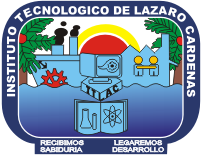 Conceptos Básicos del ProtocoloTaller de investigación IIMarco Antonio garduño medina28/02/17Introducción“Incluye los antecedentes, el planteamiento del problema (objetivos y preguntas de investigación, así como la justificación del estudio), el contexto de la investigación (dónde y cuándo se realizó), las categorías, los temas y patrones emergentes más relevantes (hallazgos) y los términos de la investigación, al igual que las limitaciones de ésta”.